Amaia, 1B:BananbrødAmaia, 1B,  har laget bananbrød. NAM!!! Ingredienser:3 modne bananer75g smeltet smør100g sukker1 vispet egg1 teskje vaniljeekstrakt1 teskje natronsalt, smak til185g siktet hvetemel85g finhakket sjokoladeSlik gjør du:Forvarm stekeovn til 180 grader celsiusMos bananene i en bolle, tilsett smøret og rør til det er blandet.Tilsett sukker, egg, vaniljeekstrakt, natron, salt og mel, og rør til du får en jevn røre.Tilsett mesteparten av sjokoladen, og hell røren i en smurt brødform eller liknende. Strø sjokoladerestene på toppen.Stek i 50-60 minutter. Bananbrødet er ferdig når du stikker en tannpirker inn i brødet og den kommer tør ut igjen.Avkjøl helt før servering.NYT!!!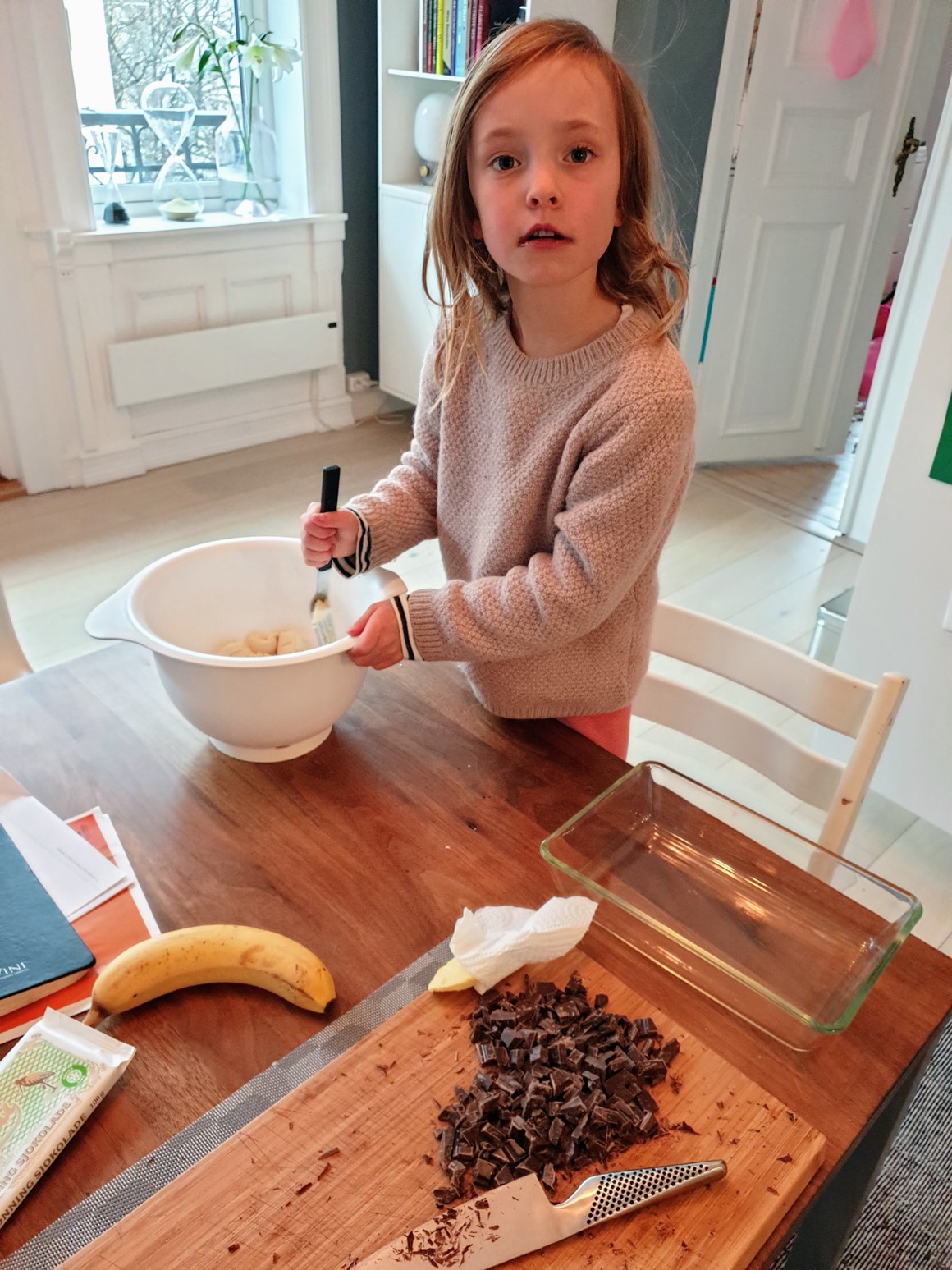 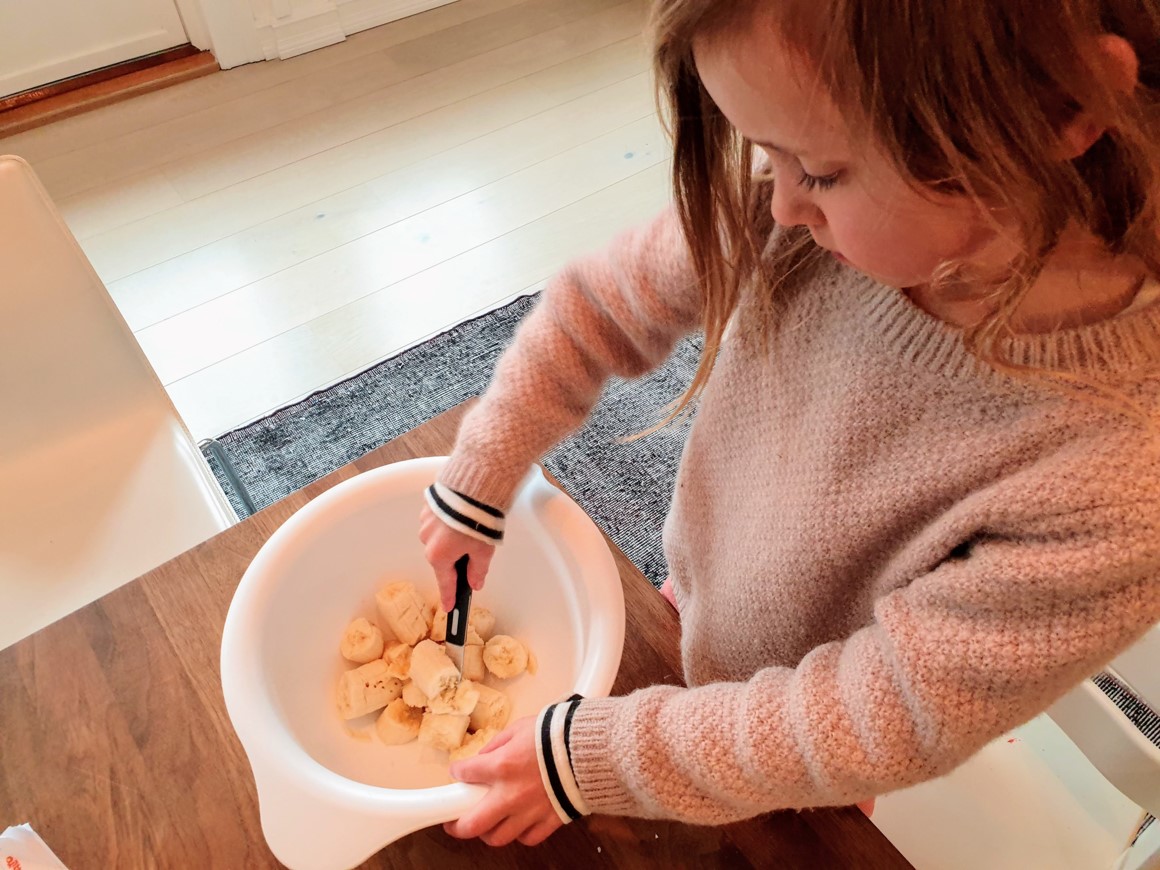 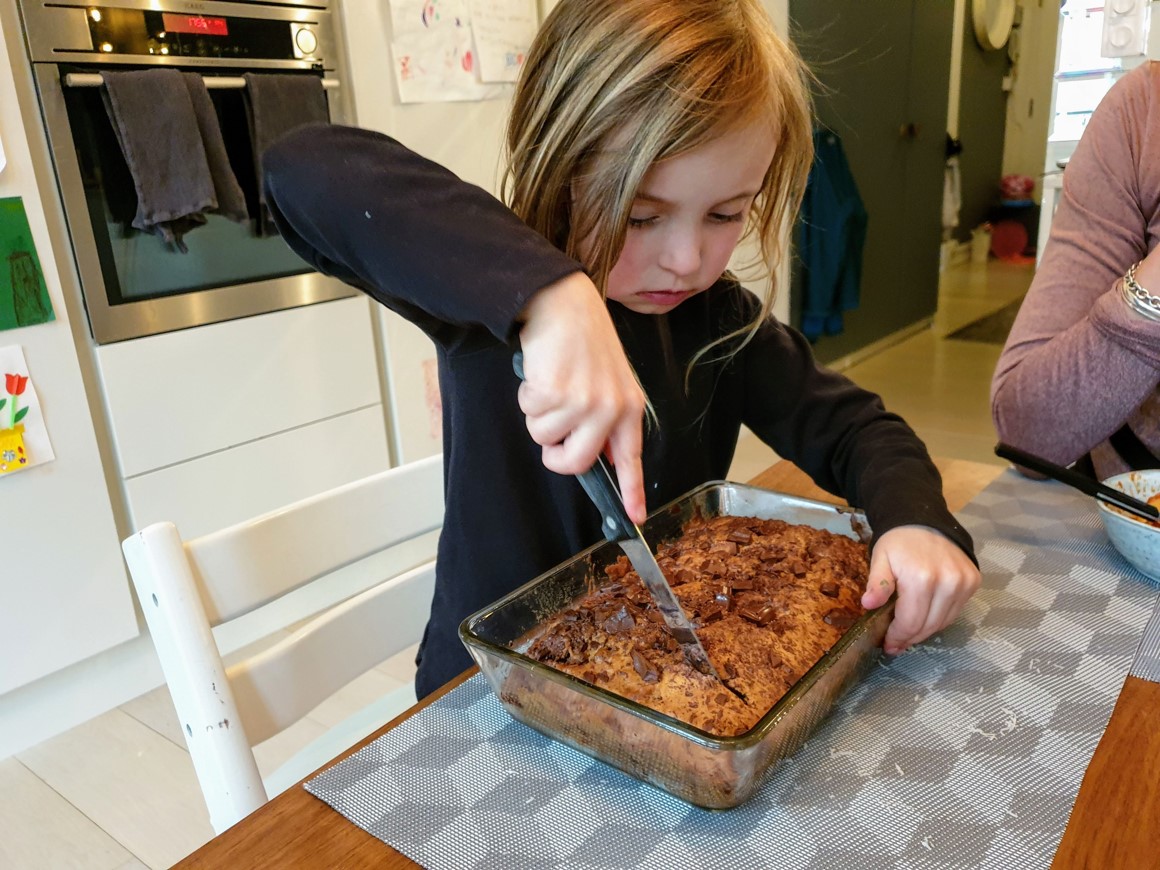 